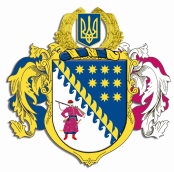 ДНІПРОПЕТРОВСЬКА ОБЛАСНА РАДАVII СКЛИКАННЯПостійна комісія обласної ради з питань комунальної власності, житлово-комунального господарства. Дніпро, пр. Олександра Поля, 2  ПРОТОКОЛ № 45засідання постійної комісії обласної ради20 лютого 2018 року10.30Присутні члени комісії: Томчук О.В., Погосян В.Е., Мельникова О.В., Юревич Т.А., Туровська І.Л. (телеконференція), Бутківський В.В., Кравченко П.О. (телеконференція)Відсутні члени комісії: Смирнов А.О., Романенко В.І.У роботі комісії взяли участь:Безус В.О. − заступник голови обласної ради по виконавчому апарату - начальник управління житлово-комунального господарства та комунальної власності.Павлів Р.Г. – начальник відділу комунальної власності контролю та аудиту.Костіна Н.С. − начальник відділу кадрової роботи з комунальними підприємствами, закладами та установами.Марченко А. В. − начальник відділу корпоративних прав та відносин власності.Полторацький О. В.− директор департаменту освіти і науки Дніпропетровської ОДА.Головувала: Томчук О.В.Порядок денний:1. Про діяльність КЗ „ Дніпропетровський геріатричний пансіонат ” ДОР.2. Про реорганізацію  КЗ „Дніпропетровський дитячо-юнацький центр міжнародного співробітництва ” ДОР.3. Про розгляд звернення від управління житлово-комунального господарства, комунальної власності стосовно податкової заборгованості комунальними підприємствами водопостачання.4. Про деякі питання управління майном, що належить до спільної власності територіальних громад сіл, селищ, міст Дніпропетровської області.5. Про списання майна, що належить до спільної власності територіальних громад сіл, селищ, міст Дніпропетровської області й перебуває на балансі обласних комунальних підприємств, закладів та установ.6. Різне.СЛУХАЛИ 1: Про діяльність КЗ „Дніпропетровський геріатричний пансіонат” ДОР.Інформація: Погосян В.Е.ВИРІШИЛИ:Через неявку на засідання постійної комісії директора КЗ „Дніпропетровський геріатричний пансіонат” ДОР Кондрашевського О.Д. комісія прийняла рішення:1. Викликати на наступне засідання директора КЗ „Дніпропетровський геріатричний пансіонат” ДОР Кондрашевського О.Д.2. Доручити Кондрашевському О.Д. надити на розгляд постійній комісії офіційний звіт стосовно фінансово-господарської діяльності закладу, використання коштів обласного бюджету та управління підсобним господарством.3. Запросити на наступне засідання представників постійної комісії обласної ради з питань базових галузей економіки, соціальної політики та праці.Результати голосування:                                                 за 		         –  7проти		–  0утримались 	–  0усього 		–  7СЛУХАЛИ 2: Про реорганізацію  КЗ „Дніпропетровський дитячо-юнацький центр міжнародного співробітництва ” ДОР.	Звернення з проханням розглянути питання, щодо реорганізації комунального закладу „Дніпропетровський дитячо-юнацький центр міжнародного співробітництва” Дніпропетровської обласної ради” (юридична адреса: вул. Яружна, буд. 49а, м. Дніпро, Дніпропетровська область, 49094) шляхом приєднання до комунального підприємства ,,Молодіжний центр міжнародного співробітництва та туризму” Дніпропетровської обласної ради” (юридична адреса: вул. Лазаряна, буд. 2, м. Дніпро, 49000).Інформація:  Гончар Н.Г. – директор  КЗ „Дніпропетровський дитячо-юнацький центр міжнародного співробітництва ” ДОР.Виступили: Томчук О.В., Погосян В.Е., Мельникова О.В., Юревич Т.А., Бутківський В.В., Буленок Р.В. – радник голови Дніпропетровської обласної ради, Полторацький О. В. − директор департаменту освіти і науки Дніпропетровської ОДА.ВИРІШИЛИ:Заслухавши на засіданні постійної комісії представників КЗ „Дніпропетровський дитячо-юнацький центр міжнародного співробітництва ” ДОР, представників КП ,,Молодіжний центр міжнародного співробітництва та туризму” ДОР, директора департаменту освіти і науки Дніпропетровської ОДА, радника голови Дніпропетровської обласної ради постійна комісія вирішила:1. Звернутись до департаменту освіти і науки Дніпропетровської ОДА з прохання надати до 26.02. 2018 року на розгляд постійній комісії економічне обґрунтування доцільності проведення реорганізації комунального закладу „Дніпропетровський дитячо-юнацький центр міжнародного співробітництва” Дніпропетровської обласної ради” шляхом приєднання до комунального підприємства ,,Молодіжний центр міжнародного співробітництва та туризму”.2. Доручити директору  КЗ „Дніпропетровський дитячо-юнацький центр міжнародного співробітництва ” ДОР та  директору КП ,,Молодіжний центр міжнародного співробітництва та туризму” до 26.02.2018 року надати на розгляд постійній комісії звіт фінансово-економічної діяльності за останні три роки.3. Перенести розгляд зазначеного питання на наступне засідання постійної комісії.Результати голосування:                                                 за 		         –  7проти		–  0утримались 	–  0усього 		–  7СЛУХАЛИ 3. Про розгляд звернення від управління житлово-комунального господарства, комунальної власності стосовно податкової заборгованості комунальними підприємствами водопостачання.Інформація:  Безус В.О. − заступник голови обласної ради по виконавчому апарату - начальник управління житлово-комунального господарства та комунальної власності.Виступили: Томчук О.В., Погосян В.Е., Мельникова О.В., Юревич Т.А.ВИРІШИЛИ:Заслухавши інформацію  заступник голови обласної ради по виконавчому апарату - начальник управління житлово-комунального господарства та комунальної власності Безуса В.О. постійна комісія вирішила звернутися до голови Дніпропетровської обласної ради з пропозицією надати фінансову підтримку підприємствам водопостачання та водовідведення задля погашення податкової заборгованості із платежів до бюджету.Результати голосування:за 			– 5проти		–  0утримались 	–  2усього 		–  7СЛУХАЛИ 4:  Про деякі питання управління майном, що належить до спільної власності територіальних громад сіл, селищ, міст Дніпропетровської області.Інформація:  Павлів Р.Г. – начальник відділу комунальної власності контролю та аудиту.ВИРІШИЛИ:Розглянувши запропонований проект рішення „Про деякі питання управління майном, що належить до спільної власності територіальних громад сіл, селищ, міст Дніпропетровської області” та заслухавши начальника відділу комунальної власності контролю та аудиту постійна комісія вирішила:1. Передати майно, що належить до спільної власності територіальних громад сіл, селищ, міст Дніпропетровської області:1.1. Майно (згідно з додатком 1) загальною балансовою вартістю                32 420, 00 грн (тридцять дві тисячі чотириста двадцять грн) що перебуває в оперативному управлінні комунального закладу „Криворізька міська лікарня № 1” Дніпропетровської обласної ради”, до комунальної власності територіальної громади міста Кривий Ріг за умови прийняття відповідного рішення Криворізькою міською радою згідно з чинним законодавством України.1.2. Будівлю загальною площею 152,2 кв. м, розташовану за адресою: Дніпропетровська область, Солонянський район, с. Сурсько-Михайлівка, пров. Больничний, 6, що закріплена на праві господарського відання за обласним комунальним підприємством „Фармація” до комунальної власності територіальних громад Сурсько-Михайлівської сільської ради.1.3. Систему ультразвукової діагностики HD3 Philips, інвентарний номер 101470246, 2012 року випуску з оперативного управління комунального закладу „Нікопольська дитяча лікарня” Дніпропетровської обласної ради” в оперативне управління комунального закладу „Нікопольська міська лікарня № 1” Дніпропетровської обласної ради”.1.4. Ультразвуковий лічильник тепла „Ultraheat 2 WR5” з оперативного управління комунального закладу „Павлоградська міська лікарня № 1” Дніпропетровської обласної ради” в оперативне управління комунального закладу „Дніпропетровська дитяча міська клінічна лікарня № 2” Дніпропетровської обласної ради”.1.5. Будівлю загальною площею 92,6 кв. м із господарськими спорудами, розташовану за адресою: Дніпропетровська область, Криничанський район, смт. Божедарівка, пров. Вокзальний, 1, що закріплена на праві господарського відання за обласним комунальним підприємством „Фармація” до комунальної власності територіальних громад Божедарівської селищної ради.1.6. Автомобіль марки ВАЗ 21093, реєстраційний номер АЕ 9284 АН, 2005 року випуску, інвентарний номер 101510001 з балансу департаменту освіти і науки Дніпропетровської обласної державної адміністрації                       в оперативне управління комунального закладу освіти „Верхньодніпровський навчально-реабілітаційний центр” Дніпропетровської обласної ради”.1.7. Зовнішні мережі водопостачання та водовідведення з оперативного управління комунального закладу „Дніпропетровська міська лікарня № 5” Дніпропетровської обласної ради” до комунальної власності територіальної громади міста Дніпра за умови прийняття відповідного рішення Дніпровської міської ради.Результати голосування:за 			– 7проти		–  0утримались 	–  0усього 		–  71.8. Юридичну особу – комунальний заклад „Дніпропетровська міська поліклініка № 4” Дніпропетровської обласної ради” та її майно до комунальної власності територіальної громади міста Дніпра за умови прийняття відповідного рішення Дніпровською міською радою згідно з чинним законодавством України.1.9. Юридичну особу – комунальний заклад „Дніпропетровський міський пологовий будинок № 1” Дніпропетровської обласної ради” та її майно до комунальної власності територіальної громади міста Дніпра за умови прийняття відповідного рішення Дніпровською міською радою згідно з чинним законодавством України.1.10. Юридичну особу – комунальний заклад „Дніпропетровська шоста міська клінічна лікарня” Дніпропетровської обласної ради” та її майно до комунальної власності територіальної громади міста Дніпра за умови прийняття відповідного рішення Дніпровською міською радою згідно з чинним законодавством України.1.11. Юридичну особу – комунальний заклад „Дніпропетровська міська клінічна лікарня № 11” Дніпропетровської обласної ради” та її майно до комунальної власності територіальної громади міста Дніпра за умови прийняття відповідного рішення Дніпровською міською радою згідно з чинним законодавством України.1.12. Юридичну особу – комунальний заклад „Дніпропетровська міська дитяча клінічна лікарня № 6” Дніпропетровської обласної ради” та її майно до комунальної власності територіальної громади міста Дніпра за умови прийняття відповідного рішення Дніпровською міською радою згідно з чинним законодавством України.1.13. Юридичну особу – комунальний заклад „Дніпропетровська міська лікарня № 8” Дніпропетровської обласної ради” та її майно до комунальної власності територіальної громади міста Дніпра за умови прийняття відповідного рішення Дніпровською міською радою згідно з чинним законодавством України.1.14. Юридичну особу – комунальний заклад „Дніпропетровська міська клінічна лікарня № 9” Дніпропетровської обласної ради” та її майно до комунальної власності територіальної громади міста Дніпра за умови прийняття відповідного рішення Дніпровською міською радою згідно з чинним законодавством України.1.15. Юридичну особу – комунальний заклад „Міська дитяча клінічна лікарня № 1” Дніпропетровської обласної ради” та її майно до комунальної власності територіальної громади міста Дніпра за умови прийняття відповідного рішення Дніпровською міською радою згідно з чинним законодавством України.1.16. Юридичну особу – комунальний заклад „Дніпропетровська міська дитяча клінічна лікарня № 2” Дніпропетровської обласної ради” та її майно до комунальної власності територіальної громади міста Дніпра за умови прийняття відповідного рішення Дніпровською міською радою згідно з чинним законодавством України.1.17. Юридичну особу – комунальний заклад „Дніпропетровське клінічне об’єднання швидкої медичної допомоги” Дніпропетровської обласної ради” та її майно до комунальної власності територіальної громади міста Дніпра за умови прийняття відповідного рішення Дніпровською міською радою згідно з чинним законодавством України.Результати голосування:за 			– 6проти		–  0утримались 	–  1усього 		–  72. Прийняти до спільної власності територіальних громад сіл, селищ, міст Дніпропетровської області:2.1. Зі спільної власності територіальних громад сіл, селищ Покровського району будівлі та споруди, розташовані за адресою: Дніпропетровська область, Покровський район, село Великомихайлівка, вул. Лісна, 25, основні засоби та матеріальні цінності, що перебувають в оперативному управлінні комунального закладу „Дитячий оздоровчий табір „Дружба”, із подальшим закріпленням на праві господарського відання за комунальним підприємством „СІЧ” Дніпропетровської обласної ради” за умови прийняття відповідного рішення Покровською районною радою згідно з чинним законодавством України.Результати голосування:за 			– 6проти		–  0утримались 	–  1усього 		–  73. Надати згоду:3.1. Комунальному закладу „Дніпропетровське клінічне об’єднання швидкої медичної допомоги” Дніпропетровської обласної ради” на проведення реконструкції приміщень будівлі розташованої за адресою:                 м. Дніпро, вул. В. Антоновича, 65 під рентген операційну для установки ангіографічної системи з С-аркою: BRANSIST alexa. 3.2. Комунальному закладу „Дніпропетровська клінічна психіатрична лікарня” Дніпропетровської обласної ради” на проведення капітального ремонту системи опалення в будівлі відділення № 27, розташованого за адресою: м. Дніпро, вул. Бехтерева, 1.3.3. Комунальному закладу „Дніпропетровська клінічна психіатрична лікарня” Дніпропетровської обласної ради” на проведення капітального ремонту будівлі Б-2 психіатричного відділення, розташованого за адресою: м. Дніпро, вул. Сержанта Литвищенка, 60.3.4. Комунальному закладу „Дніпропетровська клінічна психіатрична лікарня” Дніпропетровської обласної ради” на проведення капітального ремонту покрівлі будівлі, розташованої за адресою:  м. Дніпро, вул. Бехтерева, 1.3.5. Комунальному закладу „Дніпропетровська клінічна психіатрична лікарня” Дніпропетровської обласної ради” на проведення капітального ремонту покрівлі будівлі відділення № 5, розташованого за адресою: м. Дніпро, вул. Бехтерева, 1.3.6. Комунальному закладу „Дніпропетровська клінічна психіатрична лікарня” Дніпропетровської обласної ради” на проведення капітального ремонту покрівлі одноповерхової будівлі відділення № 4, розташованого за адресою: м. Дніпро, вул. Сержанта Литвищенка, 60.3.7. Комунальному закладу „Дніпропетровська клінічна психіатрична лікарня” Дніпропетровської обласної ради” на проведення капітального ремонту системи опалення в будівлі відділення № 31, розташованого за адресою: м. Дніпро, вул. Бехтерева, 1.4. Внести зміни:4.1. До рішення обласної ради від 11 жовтня 2017 року № 255-10/VII „Про деякі питання управління майном, що належить до спільної власності територіальних громад сіл, селищ, міст Дніпропетровської області”, виклавши додаток 1 (згідно з додатком 2)  у новій редакції.4.2. До рішення обласної ради від 01 грудня 2017 року № 293-11/VII „Про деякі питання управління майном, що належить до спільної власності територіальних громад сіл, селищ, міст Дніпропетровської області” виклавши додаток 6 (згідно з додатком 3) у новій редакції. 5. Закріпити за обласним комунальним підприємством „Фармація” на праві господарського відання майно спільної власності територіальних громад сіл, селищ, міст Дніпропетровської області – нежитлове приміщення загальною площею 23 кв. м, яке  складається з приміщень№ 38а, №39 (нумерація приміщень згідно інвентаризаційної справи № 02049) і розташоване на першому поверсі будівлі (Літ. А-5) за адресою: м. Нікополь, просп. Трубників, 50.6. Дозволити комунальним підприємствам, установам, закладам, які належать до спільної власності територіальних громад сіл, селищ, міст Дніпропетровської області, передати на договірній основі в безоплатне тимчасове користування майно, що належить до спільної власності територіальних громад сіл, селищ, міст Дніпропетровської області:6.1. Строком на 1 (один) рік:6.1.1. Нежитлове приміщення площею 30 кв. м, що розташоване за адресою: м. Дніпро, просп. Дмитра Яворницького, 18 та закріплене на праві оперативного управління за комунальним закладом культури „Дніпропетровський національний історичний музей ім. Д.І. Яворницького” Дніпропетровської обласної ради”, для розміщення Дніпропетровської обласної організації національної спілки письменників України (за умови відшкодування витрат за комунальні послуги).6.1.2. Нежитлове приміщення – частину будівлі № 3 (літера В-2) загальною площею 160,4 кв. м, що розташоване за адресою: м. Дніпро, просп. Олександра Поля, 2 та закріплене на праві оперативного управління за комунальною установою „Адміністративне управління Дніпропетровської обласної ради”, для розміщення роти охорони об’єктів та публічної безпеки управління поліції охорони в Дніпропетровській області (за умови відшкодування витрат за комунальні послуги). 6.2. Строком на 2 роки 11 місяців (два роки одинадцять місяців):6.2.1. Нежитлове приміщення площею 127, 61 кв. м, розташоване за адресою: м. Дніпро, просп. Дмитра Яворницького, 18 (на цокольному поверсі триповерхового приміщення) та закріплене на праві оперативного управління за комунальним закладом культури „Дніпропетровський національний історичний музей ім. Д.І. Яворницького” Дніпропетровської обласної ради”, для розміщення комунального підприємства Дніпропетровської обласної ради „Редакція газети „Зоря” (за умови відшкодування витрат за комунальні послуги).7. Затвердити техніко-економічне обґрунтування передачі юридичних осіб – професійно-технічних навчальних закладів (згідно з додатком 4) з державної власності до спільної власності територіальних громад сіл, селищ, міст Дніпропетровської області.8. Контроль за виконанням рішення покласти на постійну комісію обласної ради з питань комунальної власності, житлово-комунального господарства.Додаток 1до рішення обласної радиПЕРЕЛІКмайна, що передається до комунальної власності територіальної       громади міста Кривий Ріг з оперативного управління                         комунального закладу „Криворізька міська лікарня № 1” Дніпропетровської обласної ради”Додаток 2до рішення обласної радиПЕРЕЛІКмайна, що передається з балансу Дніпропетровської обласної ради до музейного фонду комунального закладу культури „Дніпропетровський національний історичний музей    ім. Д.І. Яворницького” Дніпропетровської обласної ради”Додаток 3до рішення обласної радиПЕРЕЛІКмайна, що передається з господарського відання комунального підприємства „Молодіжний центр Дніпропетровщини” Дніпропетровської обласної ради” до комунальної власності територіальних громад сіл, селищ, міст, об’єднаних територіальних громад Дніпропетровської областіДодаток 4до рішення обласної радиПЕРЕЛІКюридичних осіб – професійно-технічних навчальних закладівРезультати голосування:за 			– 7проти		–  0утримались 	–  0усього 		–  7СЛУХАЛИ 5: Про списання майна, що належить до спільної власності територіальних громад сіл, селищ, міст Дніпропетровської області й перебуває на балансі обласних комунальних підприємств, закладів та установ.Інформація : Павлів Р.Г. – начальник відділу комунальної власності контролю та аудиту.Виступили: Погосян В.Е.,Томчук О.В., Мельникова О.В., Бутківський В.В., Юревич Т.А.ВИРІШИЛИ:Заслухавши на засіданні постійної комісії начальник відділу комунальної власності контролю та аудиту комісія прийняла рішення:1. Надати дозвіл на списання майна, що належить до спільної власності територіальних громад сіл, селищ, міст Дніпропетровської області й перебуває на балансі обласного комунального підприємства „Фармація”:2. Доручити управлінню житлово-комунального господарства та комунальної власності доопрацювати питання, щодо передачі майна яке знаходиться на балансі: Комунального закладу ,,Дніпропетровський дитячо-юнацький центр міжнародного співробітництва” Дніпропетровської обласної ради”          Обласного комунального підприємство „Фармація”3. Звернутися до голови Дніпропетровської обласної ради з проханням провести перевірку  стану та правовстановлюючих документів на будівлю хірургічного корпусу (літ. А-3), розташованого за адресою: вул. Ганни Барвінок (Коллонтай)№ 1, м. Дніпро та створити комісію до складу якої включити представників постійної комісії обласної ради з питань комунальної власності, житлово-комунального господарства  депутата Юревич Т.А. та депутата Бутківського В.В.Результати голосування:за 			– 7проти		–  0утримались 	–  0усього 		–  7Заступник голови комісії                                                      Томчук О.В.Секретар комісії                                                                      Погосян В.Е.№
з/пНайменуванняІнвентарний номерКількість12341.Комплект м’яких меблів 1064003712.Стерилізатор ГП-201045100713.Холодильник „Дніпро”1049052514.Електроніж1047050815.Крісло гінекологічне1047052116.Лічильник теплової енергії1049050617.Лічильник теплової енергії1049050918.Бікси113302219.Стерилізатор1133035310.Портьєри (комплект)211.Кушетка1136012112.Стільці різні1136038313.Сейф1136008114.Каністра пластмасова1136353215.Штанги нікельована1136350116.Каструля н/ст1136003117.Вентилятор1137007118.Електричний камін1137009119.Піч кухонна1136351120.Електрична плита „Мрія”1137010121.Масляний радіатор1136352222.Вішалка1136032123.Тонометр1133017324.Ковдра баєва1142009125.Простирадло1142016226.Матрац1142010127.Калькоскоп1133445128.Стіл інструментальний1133037129.Банкетка1136011930.Дзеркало1136033331.Диван ліжко1136088132.Картина11362881033.Кушетка1136012934.Лавочка1136330235.Ліжко доросле11360011036.Набір корпусної стінки „Світлана”1136335137.Підставка для картотек1136340438.Стелаж1136345839.Стіл11360581440.Стіл двотумбовий1136044741.Стіл однотумбовий11360052942.Шафа11360101243.Шафа для одягу11362213№ з/пНайменуванняІнвентарнийномерОдиниця виміруКількістьБалансова вартість1234561.Барометр11100001шт.11 300, 002.Письмовий прилад11100002шт.1600, 003.Патефон11100003шт.1900, 004.Електрофон11100004шт.1400, 005.Ложка чайна (1866 р.)11100005шт.1150, 006.Ложка чайна11100006шт.1150, 007.Підстаканник11100007шт.1550, 008.Підстаканник11100008шт.170, 009.Арифмометр11100009шт.1400, 0010.Плакетка „Ленін”11100010шт.1100, 0011.Лампа настільна11100011шт.1600, 0012.Рамка з фото11100012шт.1550, 0013.Годинник настінний11100013шт.1900, 0014.Радіоприймач „Нева”11100014шт.1600, 0015.Стілець дерев’яний із шкіряною оббивкою11100015шт.11 527, 0016.Стілець дерев’яний із шкіряною оббивкою11100016шт.11 527, 0017.Стілець дерев’яний із шкіряною оббивкою11100017шт.11 527, 0018.Стілець дерев’яний із шкіряною оббивкою11100018шт.11 527, 0019.Стілець дерев’яний із шкіряною оббивкою11100019шт.11 527, 0020.Стілець дерев’яний із шкіряною оббивкою11100020шт.11 527, 0021.Книжкова кабінетна шафа кінця ХІХ століття11100021шт.13 500, 0022.Письмовий стіл кінця ХІХ століття11100022шт.15 000, 0023.Барометр11100023шт.1950, 0024.Телефон11100024шт.1400, 0025.Телефон внутрішнього зв’язку11100025шт.1400, 0026.Ніж для листів11100026шт.1200, 0027.Трость11100027шт.1500, 0028.Стілець дерев’яний із шкіряною оббивкою11100028шт.11 550, 0029.Альбом11100029шт.1250, 0030.Цінний папір міста Катеринослава11100030шт.11 500, 0031.Цінний папір Катеринославської губернії11100031шт.1930, 0032.Тарілка порцелянова агітаційна початку                    ХХ століття11100032шт.11 100, 0033.Порцеляновий бюст імператора Миколи ІІ  ХХ століття11100033шт.1720, 0034.Кишеньковий срібний годинник початку                  ХХ століття11100034шт.13 000, 0035.Диван11100035шт.1850, 0036.Виставочна композиція для експозиції музею10630335шт.170 833, 0037.Конструкція (музейне обладнання)10630336шт.162 083, 0038.Подіум (музейне обладнання)10630337шт.151 250, 0039.Вітрини скляні великі (музейне обладнання)10630338шт.175 833, 0040.Вітрини скляні малі (музейне обладнання)10630339шт.175 000, 0041.Обладнання для експонування предметів одягу10630340шт.15 300, 00№   з/пНайменуванняКількість(шт.)Ціна за одиницю(грн.)Балансова вартість(грн.) 1.Тренажер „Орбітрек”143101,1543101,152.Тренажер „Гребний” 143101,1543101,153. Тренажер „Твістер подвійний” 143101,1543101,154. Тренажер „Повітряний ходок” 143101,1543101,155. Турнік „Потріний з брусами” 143101,1543101,156. Стіл для настільного тенісу 19450,509450,50Гімнастичний інвентар вуличний: Гімнастичний інвентар вуличний: Гімнастичний інвентар вуличний: Гімнастичний інвентар вуличний: Гімнастичний інвентар вуличний: 7. Колода 13786,103786,108. Спортивний комплекс гімнастичний (малий)128 807,0528 807,059. Лава гімнастична14191,654191,6510. Ліана металева 14061,204061,20№з/пПрофесійно-технічні навчальні заклади1.Вище професійне училище № 172.ДПТНЗ „Нікопольський центр професійної освіти”3.ДПТНЗ „Першотравенський гірничий ліцей”4.Нікопольський професійний ліцей5.Професійно-технічне училище № 486.Професійно-технічне училище № 747.Ордена „Знак Пошани” вище професійне училище № 758.ДПТНЗ „Межівське професійно-технічне училище”9.ДПТНЗ „Томаківський професійний аграрний ліцей”10.ДПТНЗ „Апостолівський центр підготовки та перепідготовки робітничих кадрів”11.Криворізький центр підготовки та перепідготовки робітничих кадрів будівельної галузі12.Криворізький професійний будівельний ліцей№з/пНайме-нування основних засобівДержавний номерРік ви-пу-скуПервісна вартість, грнЗношення на 01.01.2018,грнЗалиш-кова вар-тість, грнВідсо-ток зно-шення1.АвтомобільГАЗ-2705158-78АВ200046602,7946602,790,0100Найменування основного засобуДержавний номерРік випу-скуПервісна вартість, грнЗношення на 04.01.2018,грнЗалиш-кова вартість, грнВідсоток зно-шенняАвтобусЛАЗ-4207210-81АА199391268,8984142,009126,8990,00№з/пНайме-нування основних засобівДержавний номерРік ви-пу-скуПервісна вартість, грнЗношення на 01.01.2018,грнЗалиш-кова вар-тість, грнВідсо-ток зно-шення1.АвтомобільВАЗ-21093АЕ92-65ЕВ200040677,2940677,290,01002.Автомобіль ВАЗ-21099325-89АВ200143452,6443452,640,0100